Klasa 7 – 20.05.2020r.Temat: Działania na potęgach – ćwiczenia.Lekcja on-line dla klasy o godzinie 10.00, dla Dawida o godzinie 10.45.Dawid materiały otrzyma na mesengera, a z resztą klasy rozwiąże wybrane przykłady z poniższych zadań – można je wydrukować i wkleić, nie trzeba ich wcześniej wszystkich przepisywać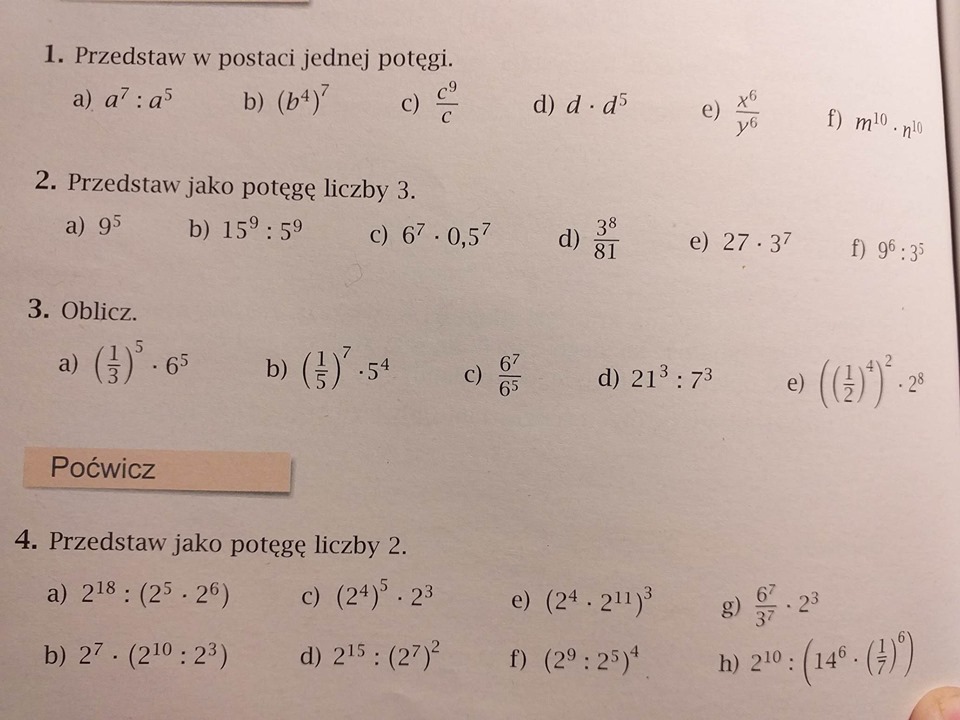 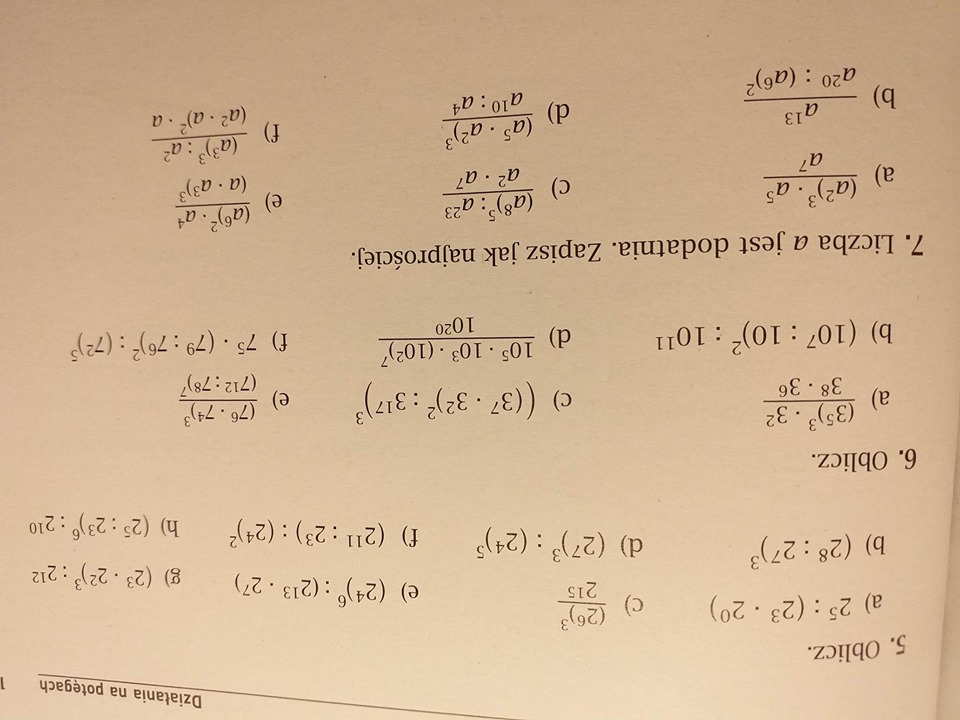 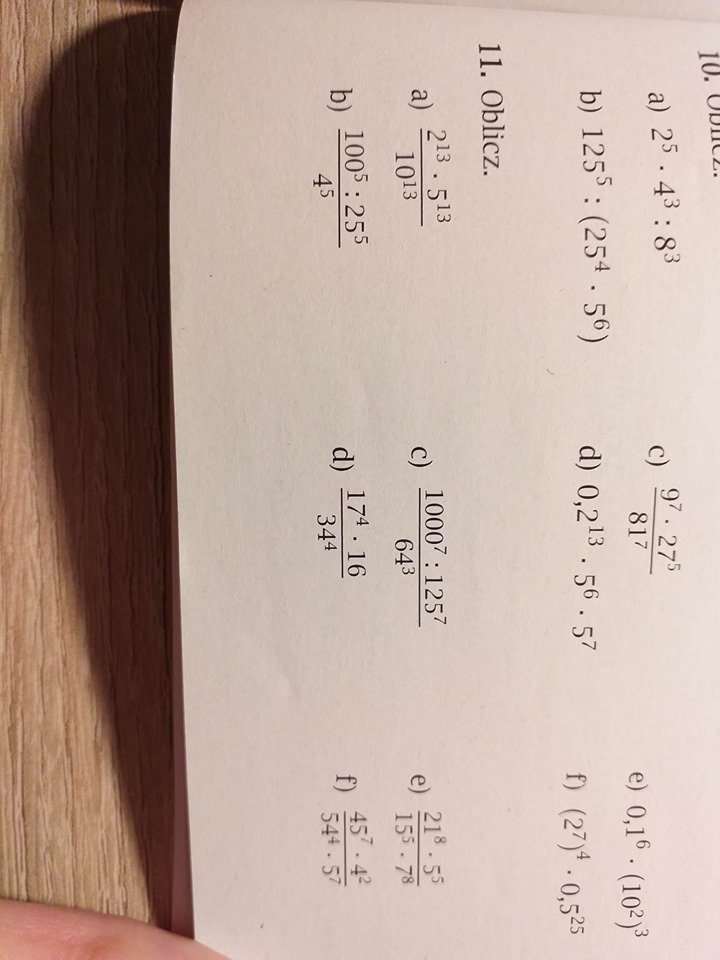 